Western Australia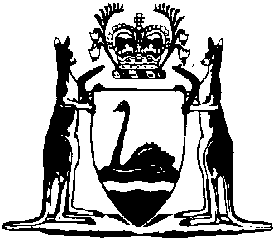 Sentence Administration (Community Corrections Centres) Notice 2008Compare between:[09 Jun 2018, 00-q0-01] and [06 Mar 2019, 00-r0-01]Western AustraliaSentence Administration Act 2003Sentence Administration (Community Corrections Centres) Notice 20081.	Citation		This notice is the Sentence Administration (Community Corrections Centres) Notice 2008.2.	Places declared to be community corrections centres		A place described in Table 1, 2, 3, 4, 5 or 6 is declared to be a community corrections centre.Table 1Metropolitan Centres	[Table 1 inserted: Gazette 8 Jun 2018 p. 1835-6.]Table 2Regional Centres	[Table 2 inserted: Gazette 8 Jun 2018 p. Table 3Reporting Centres	[Table 3 inserted: Gazette 8 Jun 2018 p. 1837-8.]Table 4Remote Aboriginal Community Offices	[Table 4 amended: Gazette 8 Jun 2018 p. 1839.]Table 5Regional Youth Justice ServicesTable 6Community programme centres	[Table 6 inserted: Gazette 28 Aug 2009 p. 3353; amended: Gazette 23 Oct 2009 p. 4160; 8 Jun 2018 p. 1839.]	[Clause 2 amended: Gazette 30 Apr 2010 p. 1603; 8 Jun 2018 p. 1835-9.]3.	Sentence Administration (Community Corrections Centres) Order 2002 revoked		The Sentence Administration (Community Corrections Centres) Order 2002 is revoked.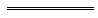 Notes1	This is a compilation of the Sentence Administration (Community Corrections Centres) Notice 2008 and includes the amendments made by the other written laws referred to in the following table.Compilation tableCity/Town/SuburbPlaceClarksonUnits 4 & 5, 19 Caloundra RoadEast Perth30 Moore StreetFremantleLevel 1, 8 Holdsworth StreetMaddington191-193 Burslem DriveMandurah272 Pinjarra RoadMidlandUnit 1, 3-7 The CrescentMirrabooka5 Milldale WayMount Lawley3 Walcott StreetPerthCentral Law Courts, Level 4, 501 Hay StreetPerthCourt Assessment and Treatment Services, Level 2, 30 Moore StreetRockingham15B Whitfield StreetWarwickUnit 1, 22 Dugdale StreetYangebup27 Tamara DriveCity/TownPlaceAlbanyAlbany Justice Complex, 184 Stirling TerraceBroomeThe place designated by signage as the Broome Adult Community Corrections Centre within:Broome Regional StreetBunburyLevel 3, 65 Wittenoom StreetBusseltonUnit 2, 17 Bussell HighwayCarnarvonCarnarvon Justice Complex, 135 Robinson StreetEsperanceSuite 11, Balmoral Square, 53 The EsplanadeFitzroy CrossingShop 5, 246 Forest RoadGeraldton45 Cathedral AvenueHalls CreekCnr Thomas Street and Roberta AvenueKalgoorlieSuites 6 and 9, 35 Brookman StreetKarratha2 Bassett RoadKarratha70 Welcome RoadKatanning149 Clive StreetKununurraRegional Youth Justice Services, 6 Cottontree AvenueKununurraLevel 1, State Government Office, Cnr Konkerberry Drive and Messmate WayMeekatharraCnr Savage and Spencer StreetsNarrogin23 Egerton StreetNewmanShop 3, 20 Hilditch AvenueNorthamMcIver House, 297 Fitzgerald StreetRoebourneLot 26, Wellard StreetSouth HedlandRegional Youth Justice Services, Units 18-21, 1 Lawson StreetSouth HedlandSouth Hedland Justice Complex, Hawke PlaceWyndhamRegional Youth Justice Services, 174 Kangaroo DriveCity/TownPlaceBoddingtonCommunity Resource Centre, 20 Bannister RoadBrooktonCommunity Resource Centre, 89 Robinson RoadCollieCollie Court House, Wittenoom StreetCorriginCommunity Resource Centre, 55 Larke CrescentDenmarkDenmark Resource Centre, 2 Strickland StreetDerbyWest Kimberley House, Loch StreetFitzroy CrossingFitzroy Crossing Police Station, McLarty StreetGnowangerupCommunity Resource Centre, Yougenup RoadHarveyCommunity Services Centre, Beecher StreetKojonupKojonup Police Station, 125 Albany HighwayKulinCommunity Resource Centre, 6 Johnston StreetManjimupManjimup Court House, Mount StreetMarble BarMarble Bar Court House, Station StreetMargaret RiverMargaret River Court House, Willmont AvenueMidland5 Brockman RoadMooraMoora Court House, Dandaragan StreetMt BarkerMt Barker Court House, 13 Mt Barker RoadNullagineNullagine Court House, Gallop RoadParaburdooParaburdoo Court House, Ashburton AvenuePingellyCommunity Resource Centre, 18 Parade StreetRockinghamCommerce House, 3 Benjamin WayTambellupCommunity Resource Centre, 34 Norrish StreetWaginPolice Station, 4 Upland StreetWilliamsCommunity Resource Centre, 5 Brooking StreetWilunaLot 1466, Cnr Wotton Street and Thompson StreetCommunityNearest TownReporting CentreBuildingArdyaloon (One Arm Point) OfficeBroomeBroomeOffice Buildings Balyulu OfficeFitzroy CrossingBroomeOffice Buildings  OfficeBroomeBroomeOffice Buildings Bell Springs OfficeKununurraKununurraOffice Buildings Bidyadanga OfficeBroomeBroomeOffice Buildings Bindi Bindi OfficeOnslowKarrathaOffice Buildings Blackstone OfficeLavertonOffice Buildings  OfficeKununurraKununurraOffice Buildings Bungardi OfficeFitzroy CrossingBroomeOffice Buildings Cheeditha OfficeRoebourneRoebourneOffice Buildings Cockatoo Springs OfficeWyndhamKununurraOffice Buildings  OfficeBroomeOffice Buildings Cosmo Newberry OfficeLavertonOffice Buildings  OfficeKununurraKununurraOffice Buildings Djarindjin OfficeBroomeBroomeOffice Buildings Dodnun OfficeBroomeOffice Buildings Doon  OfficeKununurraKununurraOffice Buildings Frog Hollow OfficeKununurraKununurraOffice Buildings Galeru Gorge OfficeFitzroy CrossingBroomeOffice Buildings Gillaroong OfficeFitzroy CrossingBroomeOffice Buildings Glen Hill OfficeKununurraKununurraOffice Buildings Gooda Binya OfficeMarble BarOffice Buildings Imintji OfficeFitzroy CrossingBroomeOffice Buildings Innawonga (Bellery Springs) OfficeTom PriceNewmanOffice Buildings Irrungadji OfficeNullagineOffice Buildings Jameson OfficeLavertonOffice Buildings Jarlmadangah OfficeBroomeOffice Buildings Jigalong OfficeNewmanNewmanOffice Buildings Jinparinya OfficeOffice Buildings  (Eight Mile) OfficeFitzroy CrossingBroomeOffice Buildings Junjuwa OfficeFitzroy CrossingBroomeOffice Buildings Kalumburu OfficeWyndhamKununurraOffice Buildings Kanpa OfficeLavertonOffice Buildings Karlmulinunga OfficeBroomeOffice Buildings Kiwirrkurra Office NewmanOffice Buildings Koorabye OfficeFitzroy CrossingBroomeOffice Buildings Kunawarritji OfficeMarble BarNewmanOffice Buildings Kundat Djaru (Ringers Soak) OfficeHalls CreekHalls CreekOffice Buildings Kupartiya OfficeFitzroy CrossingBroomeOffice Buildings Kurnangki OfficeFitzroy CrossingBroomeOffice Buildings Lombadina OfficeBroomeBroomeOffice Buildings Looma OfficeBroomeOffice Buildings Marta Marta OfficeOffice Buildings Mimbi OfficeFitzroy CrossingBroomeOffice Buildings Mindi Rardi OfficeFitzroy CrossingBroomeOffice Buildings Mindibungu (Billiluna) OfficeHalls CreekHalls CreekOffice Buildings Mingullatharndo OfficeRoebourneRoebourneOffice Buildings  OfficeKununurraKununurraOffice Buildings Moongardie OfficeFitzroy CrossingBroomeOffice Buildings Mowanjum OfficeBroomeOffice Buildings Mowla Bluff OfficeBroomeOffice Buildings Mt Barnett OfficeBroomeOffice Buildings Mt Margaret OfficeLavertonOffice Buildings Mugarinya (Yandeyarra) OfficeOffice Buildings Mulan OfficeHalls CreekHalls CreekOffice Buildings Mulga Queen OfficeLavertonOffice Buildings Muludja OfficeFitzroy CrossingBroomeOffice Buildings Ngalingkadji OfficeFitzroy CrossingBroomeOffice Buildings Ngurrawana OfficeRoebourneRoebourneOffice Buildings Ngurtawarta OfficeFitzroy CrossingBroomeOffice Buildings Oombulgurri OfficeWyndhamKununurraOffice Buildings  OfficeBroomeOffice Buildings Parnngurr (Cotton Creek) Office NewmanNewmanOffice Buildings Parnpajnya Office NewmanNewmanOffice Buildings Patjarr OfficeLavertonOffice Buildings Peedamulla Office OnslowRoebourneOffice Buildings Punju Njamal OfficeOffice Buildings Punmu OfficeMarble BarOffice Buildings Strelley OfficeOffice Buildings Tjirrkarli Office LavertonOffice Buildings Tjuntjuntjarra Office Office Buildings Tkalka Boorda OfficeOffice Buildings  OfficeKununurraKununurraOffice Buildings Wakuthuni OfficeTom PriceNewmanOffice Buildings Wanarn Office LavertonOffice Buildings Wangkatjungka OfficeFitzroy CrossingBroomeOffice Buildings Warakurna OfficeLavertonOffice Buildings Warburton Office LavertonDemountable BuildingsWarmun OfficeKununurraKununurraOffice Buildings Warralong OfficeMarble BarOffice Buildings Weymul OfficeKarrathaKarrathaOffice Buildings Wingellina Office LavertonOffice BuildingsWirrimanu (Balgo) OfficeHalls CreekHalls CreekOffice Buildings Wuggabun OfficeKununurraKununurraOffice Buildings Yakanara OfficeFitzroy CrossingBroomeOffice Buildings Yiyili OfficeFitzroy CrossingBroomeOffice Buildings Youngaleena OfficeTom PriceNewmanOffice Buildings Yungngora OfficeFitzroy CrossingBroomeOffice BuildingsCity/TownPlaceGeraldtonLeedham Cameron House, Lot 17, 337/A & 337/B Hannan StreetCity/TownPlaceMedinaCitationGazettalCommencementSentence Administration (Community Corrections Centres) Notice 20088 Aug 2008 p. 3504-108 Aug 2008Sentence Administration (Community Corrections Centres) Amendment Notice 200928 Jul 2009 p. 2976-8cl. 1 and 2: 28 Jul 2009 (see cl. 2(a));
Notice other than cl. 1 and 2: 29 Jul 2009 (see cl. 2(b))Sentence Administration (Community Corrections Centres) Amendment Notice (No. 2) 200928 Aug 2009 p. 3353cl. 1 and 2: 28 Aug 2009 (see cl. 2(a));
Notice other than cl. 1 and 2: 29 Aug 2009 (see cl. 2(b))Sentence Administration (Community Corrections Centres) Amendment Notice (No. 3) 200923 Oct 2009 p. 4160cl. 1 and 2: 23 Oct 2009 (see cl. 2(a));
Notice other than cl. 1 and 2: 24 Oct 2009 (see cl. 2(b))Sentence Administration (Community Corrections Centres) Amendment Notice 201030 Apr 2010 p. 1602-3cl. 1 and 2: 30 Apr 2010 (see cl. 2(a));
Notice other than cl. 1 and 2: 7 May 2010 (see cl. 2(b))Sentence Administration (Community Corrections Centres) Amendment Notice 20114 Feb 2011 p. 391-2cl. 1 and 2: 4 Feb 2011 (see cl. 2(a));
Notice other than cl. 1 and 2: 5 Feb 2011 (see cl. 2(b))Sentence Administration (Community Corrections Centres) Amendment Notice (No. 3) 20113 May 2011 p. 1577-8cl. 1 and 2: 3 May 2011 (see cl. 2(a));
Notice other than cl. 1 and 2: 4 May 2011 (see cl. 2(b))Sentence Administration (Community Corrections Centres) Amendment Notice (No. 4) 201114 Jun 2011 p. 2131cl. 1 and 2: 14 Jun 2011 (see cl. 2(a));
Notice other than cl. 1 and 2: 15 Jun 2011 (see cl. 2(b))Sentence Administration (Community Corrections Centres) Amendment Notice (No. 5) 201124 Jun 2011 p. 2509cl. 1 and 2: 24 Jun 2011 (see cl. 2(a));
Notice other than cl. 1 and 2: 25 Jun 2011 (see cl. 2(b))Sentence Administration (Community Corrections Centres) Amendment Notice (No. 6) 20118 Jul 2011 p. 2896-7cl. 1 and 2: 8 Jul 2011 (see cl. 2(a));
Notice other than cl. 1 and 2: 9 Jul 2011 (see cl. 2(b))Sentence Administration (Community Corrections Centres) Amendment Notice (No. 8) 201125 Oct 2011 p. 4507-8cl. 1 and 2: 25 Oct 2011 (see cl. 2(a));
Notice other than cl. 1 and 2: 26 Oct 2011 (see cl. 2(b))Sentence Administration (Community Corrections Centres) Amendment Notice (No. 7) 201111 Nov 2011 p. 4775-6cl. 1 and 2: 11 Nov 2011 (see cl. 2(a));
Notice other than cl. 1 and 2: 12 Nov 2011 (see cl. 2(b))Sentence Administration (Community Corrections Centres) Amendment Notice 20126 Nov 2012 p. 5312cl. 1 and 2: 6 Nov 2012 (see cl. 2(a));
Notice other than cl. 1 and 2: 7 Nov 2012 (see cl. 2(b))Sentence Administration (Community Corrections Centres) Amendment Notice (No. 2) 20129 Nov 2012 p. 5376-7cl. 1 and 2: 9 Nov 2012 (see cl. 2(a));
Notice other than cl. 1 and 2: 10 Nov 2012 (see cl. 2(b))Sentence Administration (Community Corrections Centres) Amendment Notice (No. 3) 201214 Dec 2012 p. 6203cl. 1 and 2: 14 Dec 2012 (see cl. 2(a));
Notice other than cl. 1 and 2: 21 Dec 2012 (see cl. 2(b))Sentence Administration (Community Corrections Centres) Amendment Notice 201320 Sep 2013 p. 4357cl. 1 and 2: 20 Sep 2013 (see cl. 2(a));
Notice other than cl. 1 and 2: 25 Sep 2013 (see cl. 2(b))Sentence Administration (Community Corrections Centres) Amendment Notice 201523 Oct 2015 p. 4413-14cl. 1 and 2: 23 Oct 2015 (see cl. 2(a));
Notice other than cl. 1 and 2: 24 Oct 2015 (see cl. 2(b))Sentence Administration (Community Corrections Centres) Amendment Notice 20163 Jun 2016 p. 1716-17cl. 1 and 2: 3 Jun 2016 (see cl. 2(a));
Notice other than cl. 1 and 2: 4 Jun 2016 (see cl. 2(b))Sentence Administration (Community Corrections Centres) Amendment Notice 201726 May 2017 p. 2622cl. 1 and 2: 26 May 2017 (see cl. 2(a));
Notice other than cl. 1 and 2: 27 May 2017 (see cl. 2(b))Sentence Administration (Community Corrections Centres) Amendment Notice 20188 Jun 2018 p. 1835-9cl. 1 and 2: 8 Jun 2018 (see cl. 2(a));
Notice other than cl. 1 and 2: 9 Jun 2018 (see cl. 2(b))